Da inviare compilato in tutte le sue parti a:  info@sininf.it 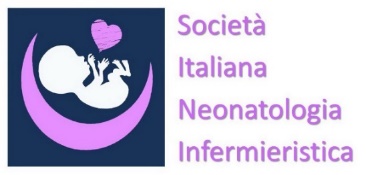 All’attenzione del Consiglio Direttivo della SIN INFSI PROPONE IL SEGUENTE PROGETTO:TIPO DI EVENTO	 Convegno di carattere Regionale SIN INF	 Corso di Formazione 	 Evento con richiesta di patrocinio SIN INF	 Altro 	TITOLO DELL’EVENTO		 DATA PREVISTA DELL’EVENTO	 SEDE DELL’EVENTO		 DESTINATARI DELL’EVENTO	 PROPONENTE			MAIL				TELEFONO			SEDE DI LAVORO			PROGRAMMA DETTAGLIATO Data 